                    				     4. pielikumsVIETĒJĀS NOZĪMES PILSĒTBŪVNIECĪBAS PIEMINEKĻA TERITORIJĀ ESOŠO ĒKU IEDALĪJUMS KLASĒS 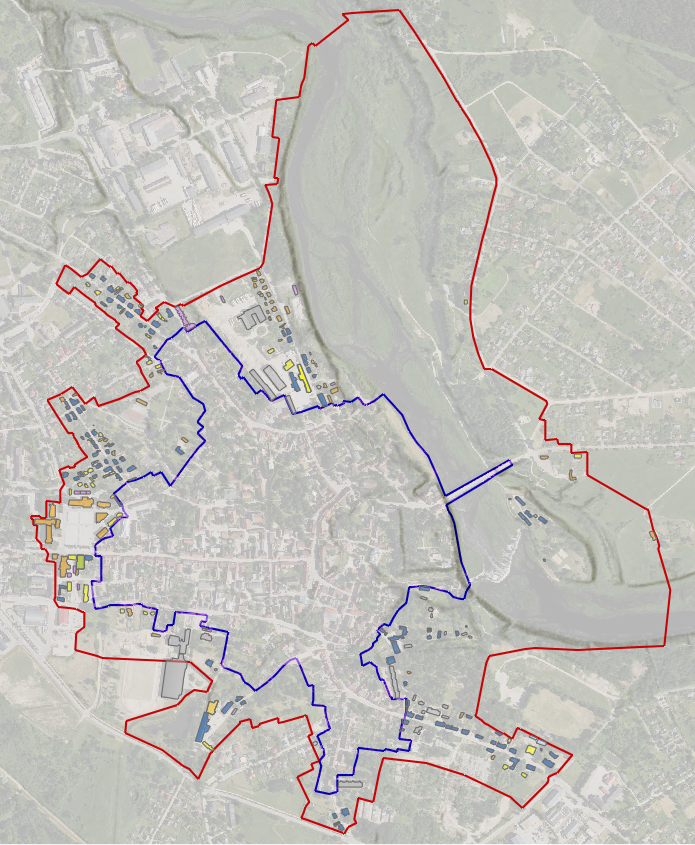               Apzīmējumi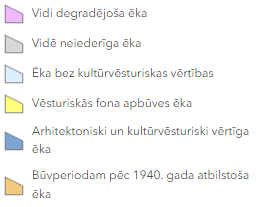 